Maths Answers 3rd Class Tues 5th-Friday 8th MayMaths Time Week 31Action Maths : Weight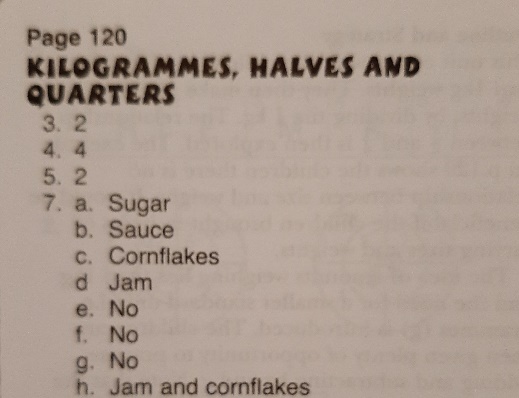 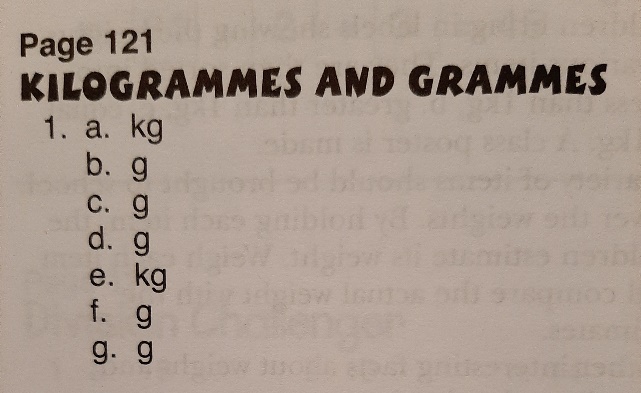 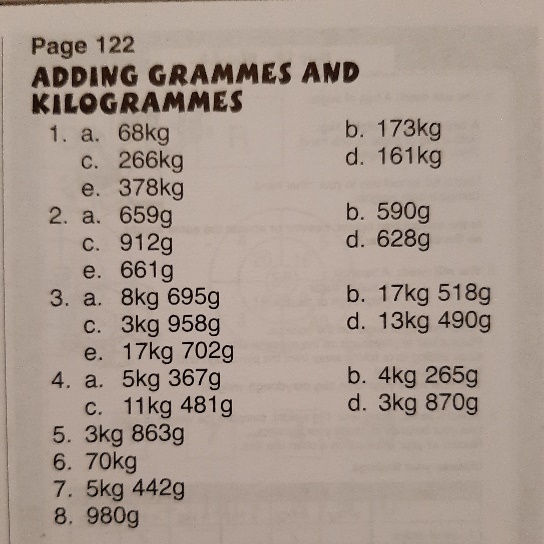 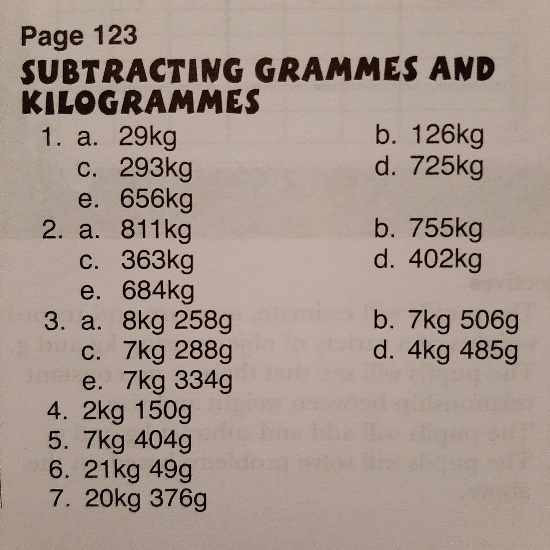 Tables Champion Week 28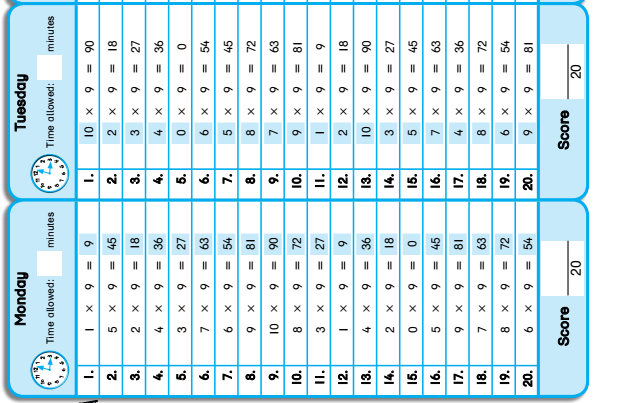 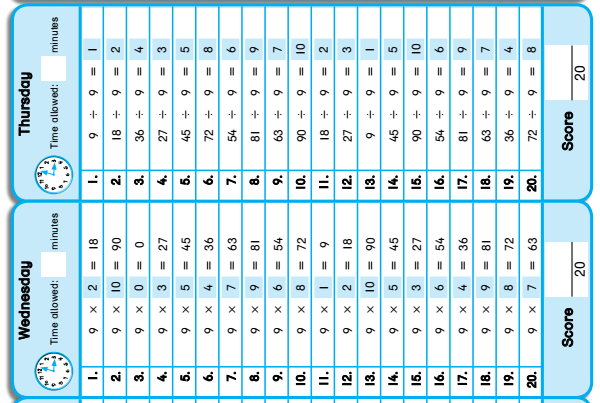 MondayTuesdayWednesdayThursdayFriday1.122.703.€8.434.605.123, 345, 465, 678, 8976.4007.968.109. 6/8 or 3/410. 7/1 011.41212.3 r 113.2714.>1.3 hundreds 5 tens 3 units2.503.24.425.Prism6.3007.1768.1009. 4/8 or 2/410.711.5 r 212.5013.614.>15.30.2, 22.3, 3.0, 0.31.402.143.100, 243, 456, 507, 9874.Teacher check5.€7.686.2007. Teacher check8.119. 9/1010.1 hr 20 mins11.9 in 95.112.4 r 313. 5/1014.4215.>1.5392.243.34.€3.705.9 m 84 cm6.6347.1328.129.55010.45011.2 r 312. 2/813.True14.715. 4/101.402.156, 209, 299, 736, 8003.354. Teacher check5.€4.726.8007.1728.319. 4/1010. Teacher check11.56712.5 r 313.0.514.8015.7